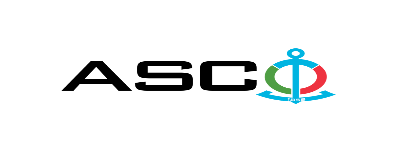 ЗАКРЫТОЕ АКЦИОНЕРНОЕ ОБЩЕСТВО «АЗЕРБАЙДЖАНСКОЕ КАСПИЙСКОЕ МОРСКОЕ ПАРОХОДСТВО» ИЗВЕЩЕНИЕ О ПОБЕДИТЕЛЕ ОТКРЫТОГО КОНКУРСА № AM078/2021 ПРОВЕДЕННОГО ЗАКРЫТЫМ АКЦИОНЕРНОМ ОБЩЕСТВОМ «КАСПИЙСКОЕ МОРСКОЕ ПАРОХОДСТВО» 26.10.2021 г. НА ЗАКУПКУ ЗАПАСНЫХ ЧАСТЕЙ НЕОБХОДИМЫХ ДЛЯ МОРСКОГО ТРАНСПОРТНОГО ФЛОТАКомитет по закупкам ЗАО «АКМП»Предмет договора поставкиЗАКУПКА ЗАПАСНЫХ ЧАСТЕЙ ДЛЯ МОРСКОГО ТРАНСПОРТНОГО ФЛОТА Название компании (или физического лица) победителяООО "Vikson Az Servis"Цена договора (без НДС)177 510.00 АЗНУсловия (Инкотресм-2010) и срок поставки товаровDDPСрок выполнения работ или услуг10 дней